est. 1895CITY OF GREENSBURG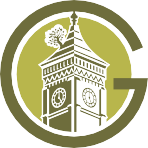 City of GreensburgNotice of Special Session of the Greensburg City Council(Open to the Public) for budget workshop.Wednesday, August 4, 20215:30 pmEMA Command Center315 S. Ireland StreetGreensburg, IN 46240City of Greensburg812.663.3344greensburg.in.gov314 W Washington St, Greensburg, IN 47240